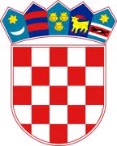 REPUBLIKA HRVATSKASISAČKO-MOSLAVAČKA ŽUPANIJAOPĆINA LIPOVLJANIOPĆINSKO VIJEĆEKLASA: 024-03/22-02/10URBROJ: 2176-13-01-22-01Lipovljani, 07. prosinca 2022. godineNa temelju članka 2. stavka 6. Poslovnika o radu Općinskog vijeća Općine Lipovljani (Službeni vjesnik, broj: 36/21), Mandatno povjerenstvo Općine Lipovljani podnosiIZVJEŠĆE o stavljanju u mirovanje mandata vijećnika Općinskog vijeća Općine Lipovljani i ispunjenu uvjeta za početak mandata zamjenika vijećnikaI.Mandatno povjerenstvo izvješćuje Općinsko vijeće:Sandra Čiž, Željeznička 17, Lipovljani, izabrana vijećnica u Općinsko vijeće Općine Lipovljani s liste HSS-a, SDP-a, HSU-a i HNS-a, stavila je mandat u mirovanje pismenim putem dana 11. studenog 2022. godine.           Mandatno povjerenstvo izvješćuje da je koalicija stranaka HSS-SDP-HSU-HNS pismenim putem izvijestila Općinsko vijeće Općine Lipovljani da će umjesto Sandre Čiž           zamjenica vijećnice biti Gordana Ribar s liste HSS-a, SDP-a, HSU-a i HNS-a.II.Ovo izvješće daje se na znanje svim vijećnicima Općinskog vijeća Općine Lipovljani.                                                        Predsjednica Mandatnog povjerenstva                                                  Ljiljana Tomić